.Start after 16 beatsS1: ZIGZAG LOCK FORWARDS2: ZIGZAG STEP BACKS3: VINE RIGHT AND LEFT WITH SCUFFSS4: ROCKING ½ TURN, SIDESTEP RIGHT & LEFTSanta Baby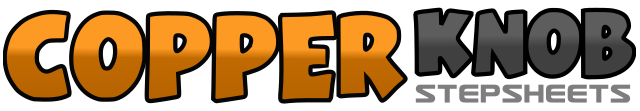 .......Count:32Wall:2Level:Beginner.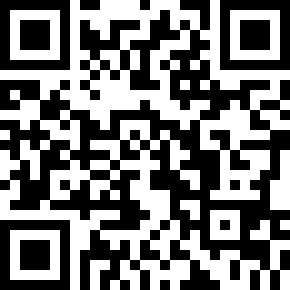 Choreographer:Laura Rittenhouse (AUS) - November 2020Laura Rittenhouse (AUS) - November 2020Laura Rittenhouse (AUS) - November 2020Laura Rittenhouse (AUS) - November 2020Laura Rittenhouse (AUS) - November 2020.Music:Santa Baby (feat. Liz Gillies) - Ariana GrandeSanta Baby (feat. Liz Gillies) - Ariana GrandeSanta Baby (feat. Liz Gillies) - Ariana GrandeSanta Baby (feat. Liz Gillies) - Ariana GrandeSanta Baby (feat. Liz Gillies) - Ariana Grande........1&2, 3&4Step R to R diagonal (1:30), Lock L behind R, Step R to R diagonal, Step L to L diagonal (10:30), Lock R behind L, Step L to L diagonal5&6, 7&8Repeat above Locking R on R diagonal, Locking L on L diagonal1,2,3,4(Facing 12:00) Step R back on R diagonal, Touch L beside R, Step L back on L diagonal, touch R beside L5,6,7,8Step R back on R diagonal, Touch L beside R, Step L back on L diagonal, touch R beside L1,2,3,4Step R to R, Cross L behind R, Step R to R, Scuff L beside R5,6,7,8Step L to L, Cross R behind L, Step L to L, Scuff R beside L1&2,3&4Rock R to L diagonal (11:00), Recover L, Rock R to L diagonal (9:00), Rock L to L diagonal (7:30) Recover R, Rock L at L diagonal (6:00)5,6,7,8Step R to R, Touch L beside R, Step L to L, Touch R beside L